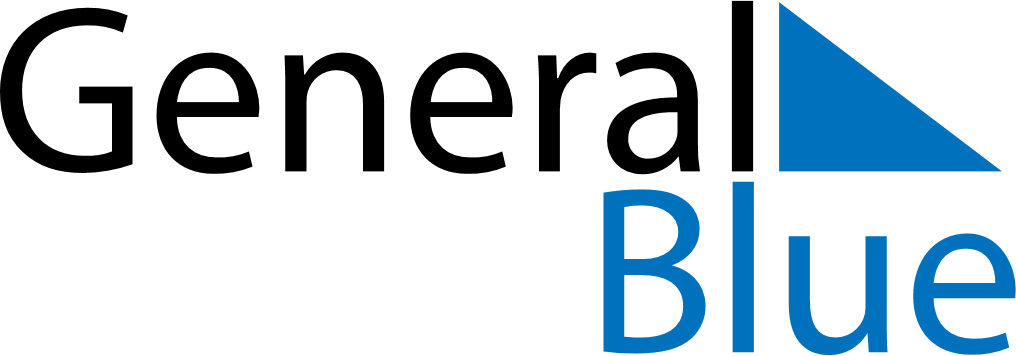 El Salvador 2022 HolidaysEl Salvador 2022 HolidaysDATENAME OF HOLIDAYJanuary 1, 2022SaturdayNew Year’s DayJanuary 16, 2022SundayFirma de los Acuerdos de PazMarch 8, 2022TuesdayDía de la MujerApril 14, 2022ThursdayMaundy ThursdayApril 15, 2022FridayGood FridayApril 16, 2022SaturdayEaster SaturdayApril 17, 2022SundayEaster SundayMay 1, 2022SundayLabour DayMay 7, 2022SaturdaySoldier’s DayMay 10, 2022TuesdayMother’s DayJune 17, 2022FridayFather’s DayJune 22, 2022WednesdayDía del MaestroAugust 6, 2022SaturdayCelebración del Divino Salvador del MundoSeptember 15, 2022ThursdayIndependence DayNovember 2, 2022WednesdayAll Souls’ DayDecember 25, 2022SundayChristmas Day